Grupa wychowawcza VIII  Data:  06.04.20.Wychowawca: .A. Rutkowska,  Pomoc : B. Sokołowska, S. WolanBardzo proszę rodziców  o częste powtarzanie z dzieckiem  w ciągu dnia wcześniejszych zaleceń  tj. -ćwiczenia samoobsługowe,-ćwiczenia w schemacie własnego ciała oraz obecnych  ćwiczeń z zakresu stymulacji percepcji słuchowej .Oto kilka propozycji .Rozpoznawanie dźwięków dochodzących z otoczenia:
 - odgłosów dochodzących z ulicy;
- sygnałów różnych pojazdów(policja, straż pożarna, karetka)
- dźwięków różnych urządzeń gospodarstwa domowego (płynąca z kranu woda, zamykanie drzwi, włączanie światła, budzik, mikser, telefon),
- odgłosów  znanych zwierząt (dobieranie obrazka do słyszanego dźwięku);
-dźwięków charakterystycznych dla różnych przedmiotów (papieru, szkła, metalu).- odgłosy zwierząt youtube-odgłosy przyrody dla dzieci youtube - odgłosy pojazdów dla dzieci yotube
 Jeśli mieliby Państwo jakieś pytania zapraszam do kontaktu. Pozdrawiam.Grupa wychowawcza VIII  Data: 09.04.20Wychowawca A. Rutkowska.  Pomoc nauczyciela: B. Sokołowska, S. Wolan.Witam serdecznie . Bardzo proszę rodziców  o powtarzanie z dzieckiem  w ciągu dnia wcześniejszych zaleceń. Oto kilka nowych propozycji:Ćwiczenia motoryki małej ćwiczenia oraz koordynacji wzrokowo- ruchowej:
- wspólne  zabawy z dzieckiem   piłkami – wyjmowanie z pudełka, łapanie, rzucanie, wkładanie,  wyjmowanie różnorodnych przedmiotów  (piłek, zabawek, wstążek ,piórek) z różnej wielkości pojemników -  zabawy w wodzie (ciepła, zimna  : uderzanie dłońmi   o powierzchnię wody, chlapanie wodą, pocieranie rąk pod wodą, chwytanie i wyciąganie pływających przedmiotów, wyciskanie wody z gąbki,
-   zabawy manipulacyjne z różnymi fakturami ; ściskanie, gniecenie , darcie papieru, ugniatanie głaskanie.W związku ze zbliżającymi się Świętami Wielkanocnymi proponuję w ramach ćwiczeń  wypełnić  plasteliną wielkanocną pisankę w podobny sposób. Pozdrawiam.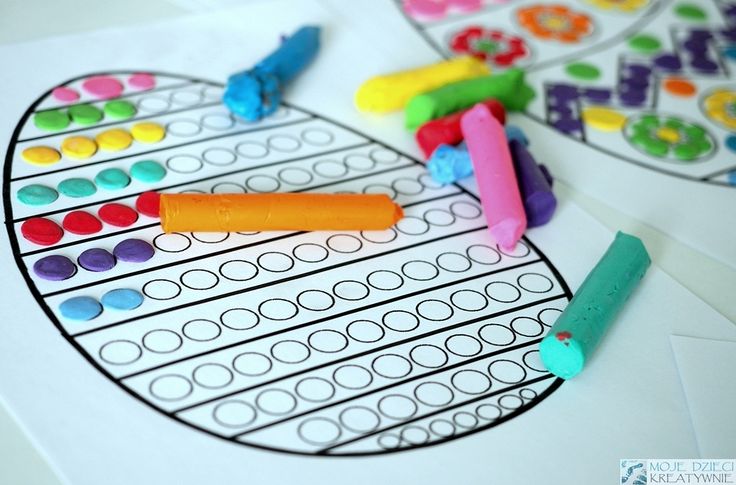 